Україна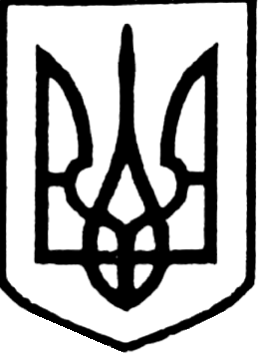 Виконавчий  комітет Херсонської міської радиКП«Сервіс – Центр» ХМРвул. Фрунзе, 3,  м. Херсон, Україна, 73003,  тел. 26 63 46, факс 22 97 33ЕДРПОУ 31759570  р/р 2600665776  в ПАТ  “Райффайзен Банк Аваль” , м. Херсон МФО 380805Шановна пані Ангеліно!На Ваш інформаційний запит щодо комунальних установ та підприємств Херсонської міської ради, направлений для розгляду за належністю, інформуємо наступне.Комунальне підприємство (КП) «Сервіс-Центр» Херсонської міської ради. засновником якого є херсонська територіальна громада в особі Херсонської міської ради за 2018 рік отримало чистого прибутку 0.5 тис.грн.З повагоюДиректор КП «Сервіс-Центр» ХМР			Георгій КолодяжнийДмитро Щербина (0552) 22 97 33       16.08.2019           №  10-173На ______________ від _________Ангеліна Москаленко foi+request-51690-a178ab73@dostup.pravda.com.ua